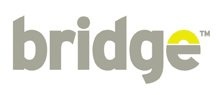 1.	Post Details 	Post Title:			Medium Support Deputy Manager	Location:			Greenwich	Salary Scale/Grade:		Line Manager:			Medium Support Manager 2.	Job Summary Therapeutic optimism is at the heart of our work.  Bridge believes that all service users with mental health problems can achieve and make positive changes to their lives as they move along their pathway of recovery.  Medium Support Services supports service users with long term mental health needs to live valued lives within the community.The role of the Deputy Manager is to assist the Manager in the day to day running of the service and to deputise for the Manager in their absence.  The principle tasks of this position are given below; however, they do not represent an exclusive or static list of responsibilities.  From time to time the job description will be reviewed and amended to reflect the changes in demands of the work.To help integrate the service within the Bridge Support and the wider local services network.To assist in managing the service to support staff to assist service users to move on and progress along their individual recovery pathTo meet the needs of the Medium Support Service from 9am – 9pm across a 7 day week rota  supported environment and you may be required to work different shifts patterns including weekends.To meet the needs of the service you will be required to carry out key work sessions with service users3.	Main Relationships	To support the Medium Support Manager in the delivery of the serviceTo assist the Medium Support Manager, plan the future development of the serviceTo develop and sustain positive working relationships with service users, staff, carers and partner organisationsTo develop community links and to liaise regularly with a range of agencies and individualsTo establish and maintain effective working relationships with Oxleas NHS Trust	Main DutiesServices to Service usersWork with the Medium Support Manager and deputise as appropriate to:Ensure the service is move on and recovery focusedUnderstand the complex needs assessment and diagnosis of the forensic service user groupUnderstand the medication management and interactions with illicit drugs and alcoholHelp institute professional methods which encourage service user’s participation in the running of the serviceMaximise the independence of individual service users along with their keyworkers within their abilities and wishesAssist in assessment and care delivery, focusing on individuals with complex and enduring mental health difficultiesIdentify gaps and unmet needs in current service delivery and provision Ensure staff have a recovery approach to their work with service users, including but not exclusively:Working with service users in an honest, non-judgemental and open manner, which respects the rights of the individuals and groupsUsing Recovery Star tool to aid holistic approach to recoveryEnsure robust move on plans are in place for all service usersEnsure robust risk assessments are carried out, documented and reviewed regularlyEnable service users to take positive risks to achieve maximum independenceEnsure staff provide outcome focused support where applicable with specific emphasis on targets as set out within Bridge’s outcomes framework for the service including but not limited to move on, crisis management and building resilienceEnsure the provision of a holistic, needs led service, which takes into account, physical, psychological, emotional, social and spiritual needs of individuals and groupsWork with staff team to monitor service user progress against support plan outcomesEnsure high standards of practice from self and others within legal, ethical and professional parameters and openness to scrutiny from peersEnsure staff team and service users are fully informed and familiar with all Bridge Support practice and procedures with particular reference to the User Involvement Policy, Policies and Procedures Review Policy, Health & Safety Regulations and Equal Opportunities PolicyLiaisonEnsure effective working relationships are maintained to provide a quality service Maintain links developed with appropriate services, e.g. GPs, Social Services, Clinical and Community Mental Health Teams, Substance Misuse Services, Commissioners (where appropriate), leisure, educational or work activitiesWork with staff to provide information and signposting to relatives and carers where individual service users have explicitly requested the input and involvement of significant people in their livesProject Housing ManagementWork with the Medium Support Manager and deputise as appropriate to:Ensure systems and processes are in place to manage the accommodation Ensure accommodation complies with local authority Environmental Health and specified service standards Manage schedule of health and safety checks in communal areas and in service users’ roomsManage schedule of fire safety checks in communal areas and in service users’ roomsAttend regular liaison meetings with representatives of Oxleas NHS Trust and Royal Borough of Greenwich (RBG)ReportingComplete reports as per the timetable set by Royal Borough of GreenwichAssist Medium Support Manager in data collection, report writing, policies and planning.Ensure staff team complete outcome reports as per the internal timetableOrganisation ManagementWork with the Medium Support Manager in maintaining the high standards connected with planning and development, supervision and administration of the service.Be proactive in maintaining links with external agencies in order to ensure effective service for allAssist Medium Support Manager with managing referrals and assessment procedures and practices to determine service user eligibility for Bridge services Undertake 24 hour on-call out of hours cover across Bridge services including evenings and weekends as part of a rota systemAssist Medium Support Manager with managing staff rota, take responsibility for monitoring staff whereabouts and complete monthly payroll returnsAssist in the induction of new staff across BridgeAssist Medium Support Manager in ensuring staff team maintain all written records with up-to-date, clear, comprehensive and appropriate information in line with Bridge policy Assist Medium Support Manager in ensuring staff deliver on their responsibilities as described by their job roles and performance objectivesAs agreed with the Medium Support Manager provide regular supervision for members of staff and facilitate team meetings4.39 	Attend supervision with Medium Support Manager, psychological team debrief with Bridge’s contracted provider and Managers’ meetingsRegularly review service budget with Medium Support Manager Ensure that all complaints and compliments are dealt with according to Bridge Support PolicyMaintain up to date and accurate data and information as required both by Bridge Support and funders e.g. Outcomes reportsEnsure information records regarding staff, sickness, absenteeism, annual leave, supervision etc., are maintained according to procedure and submitted within the required timeframes5.	General Terms of Reference 5.1	Ensure the implementation of the Diversity and Equality policy statement5.3	Comply with Health and Safety policies and procedures5.4	Ensure the implementation of the policies and procedures5.5	Contribute to strategic direction of Bridge5.6	Continue to develop professionally, participate in organisation wide training and take responsibility for self-directed learning specific to service user groups and nature of the work 5.7	Carry out other relevant duties, commensurate with the nature and grade of the post, as required. JOB DESCRIPTION                                             Medium Support Deputy ManagerBridge SupportPERSON SPECIFICATIONMEDIUM SUPPORT DEPUTY MANAGERPERSON SPECIFICATIONMEDIUM SUPPORT DEPUTY MANAGERESSENTIALESSENTIALDESIRABLEGood level of maths and written EnglishExperience of working with people with Mental Illness and/or complex needs and substance and alcohol misuse.Experience in supervising/line managing staff with an awareness of good practice in staff supervision or recent completion of an appropriate training programme – NVQ Level 3 Management or equivalentGood level of maths and written EnglishExperience of working with people with Mental Illness and/or complex needs and substance and alcohol misuse.Experience in supervising/line managing staff with an awareness of good practice in staff supervision or recent completion of an appropriate training programme – NVQ Level 3 Management or equivalentExperience in Service ManagementGood standard of office administrative practices and proceduresAble to develop good working relationships with service users, colleagues and external agenciesAbility to maintain a positive approach and to motivate the staff group in a challenging environmentAbility to support and offer guidance to the staff team and promote effective communicationAbility to take and act upon decisions within the framework of the line management systemAbility to liaise appropriately with external agencies and to represent the organisation in a positive professional manner at all timesExperience and ability to identify and manage high risk behaviours and liaise appropriately with the Multi-Disciplinary Team and external agenciesAbility to work with the Multi-Disciplinary Team to identify support needs of service users and ensure that these are communicated to the wider staff teamGood standard of office administrative practices and proceduresAble to develop good working relationships with service users, colleagues and external agenciesAbility to maintain a positive approach and to motivate the staff group in a challenging environmentAbility to support and offer guidance to the staff team and promote effective communicationAbility to take and act upon decisions within the framework of the line management systemAbility to liaise appropriately with external agencies and to represent the organisation in a positive professional manner at all timesExperience and ability to identify and manage high risk behaviours and liaise appropriately with the Multi-Disciplinary Team and external agenciesAbility to work with the Multi-Disciplinary Team to identify support needs of service users and ensure that these are communicated to the wider staff teamAbility to plan, manage and prioritise a high workload to meet deadlinessExcellent communication skills – written and oral and negotiation skillsGood organisational skillsBudget management experienceAble to show initiativeAttention to detail and accuracyUnwavering commitment to confidentiality Ability to plan, manage and prioritise a high workload to meet deadlinessExcellent communication skills – written and oral and negotiation skillsGood organisational skillsBudget management experienceAble to show initiativeAttention to detail and accuracyUnwavering commitment to confidentiality An excellent understanding of equal opportunities best practice and the implications in managing service deliveryAn excellent understanding of equal opportunities best practice and the implications in managing service deliveryCommitment to Bridge values and ethosTo continue professional developmentAble to self-manage and prioritiseWilling to be flexible and respond to priorities, as requiredWilling to undertake training, as required.Health & Safety practiceCommitment to Bridge values and ethosTo continue professional developmentAble to self-manage and prioritiseWilling to be flexible and respond to priorities, as requiredWilling to undertake training, as required.Health & Safety practice